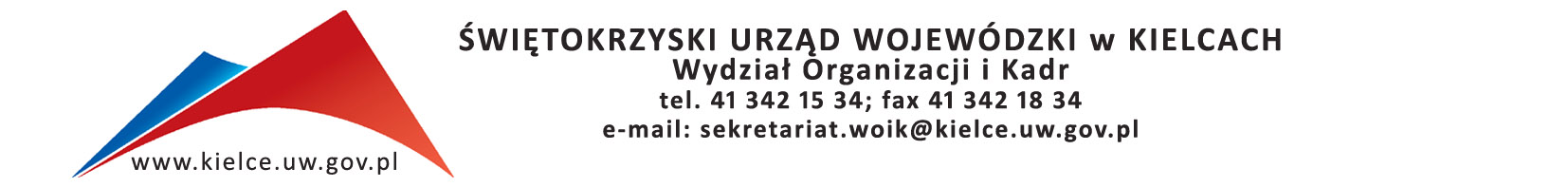 Znak: OK.I.2402.8.2021				                               Kielce, dn. 13 maja 2021 r.Informacja o wynikach postępowaniaSkarb Państwa - Świętokrzyski Urząd Wojewódzki w Kielcach, Wydział Organizacji i Kadr informuje, że dokonano wyboru oferty w postępowaniu prowadzonym w formie Zapytania ofertowego na realizację zadania pn.: „Środki odwoławcze i nadzorcze w postępowaniu administracyjnym”.Do wyznaczonego terminu wpłynęło 6 ofert, od następujących Wykonawców: Oferta nr 6 została odrzucona z powodu braku warunku koniecznego dotyczącego doświadczenia trenera. Odrzucona oferta została złożona przez Oferenta: Kancelaria Doradcza Progressio Przemysław Kurdeczek Ul. Bolesława Prusa 12, 55-050 Sobótka, która nie spełnia warunków udziału w postępowaniu.Do realizacji zadania przystąpi Wykonawca, który złożył ofertę nr 5. Wykonawca uzyskał łącznie najwyższą  ilość punktów za cenę, doświadczenie trenera w prowadzeniu szkoleń o tematyce zgodnej z Zapytaniem ofertowy  oraz opracowany program i harmonogram szkolenia. Lp.Nazwa firmyAdresCena brutto za przeprowadzenie szkoleniaIlość punktów za kryterium cena (max 30pkt)Doświadczenie trenerów w realizacji szkoleń z obszaru tematycznego obejmującego zapytanie ofertowe (max 40 pkt)Program i harmonogram szkolenia - ocena zawartości merytorycznej (max 30 pkt)Razem1.RES Edukacja-Kompleksowa organizacja szkoleń s.c.UlBiałostoczek 15/35 15-869 Białystok2490,0022,59102557,592.Centrum Organizacji Szkoleń i Konferencji SEMPERUl. Libelta 1a/2 61-706 Poznań4900,0011,48402071,483.PRO-KREATYWNIE Joanna Szpiech36-042 Lubenia, Siedliska 2091875,0030,00101555,004.WYKWALIFIKOWANI.EU Anna JedziniakUl. Dębicka 333 35-213 Rzeszów2149,0026,17152566,175.Instytut Rachunkowości i PodatkówUl. Szpitalna 1/35 00-020 Warszawa1980,0028,41401280,416. Kancelaria Doradcza Progressio Przemysław KurdeczekUl. Bolesława Prusa 12, 55-050 Sobótka2200,00xxxodrzucona